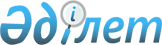 Об утверждении ставок платы за пользование водными ресурсами из поверхностных источников по городу Алматы на 2015 год
					
			Утративший силу
			
			
		
					Решение маслихата города Алматы от 17 марта 2015 года № 316. Зарегистрировано в Департаменте юстиции города Алматы 15 апреля 2015 года № 1157. Утратило силу решением маслихата города Алматы от 11 марта 2016 года N 419       Сноска. Утратило силу решением маслихата города Алматы от 11.03.2016 N 419 (вводится в действие по истечении десяти календарных дней после дня его первого официального опубликования).      В соответствии с подпунктом 5) статьи 38 Водного кодекса Республики Казахстан, пунктом 1 статьи 487 Кодекса Республики Казахстан «О налогах и других обязательных платежах в бюджет» (Налоговый кодекс) и пунктом 5 статьи 6 Закона Республики Казахстан от 23 января 2001 года «О местном государственном управлении и самоуправлении в Республике Казахстан», маслихат города Алматы V-го созыва РЕШИЛ:



      1. Утвердить ставки платы за пользование водными ресурсами из поверхностных источников по городу Алматы на 2015 год согласно приложению к настоящему решению.



      2. Признать утратившим силу решение ХХVI-й сессии маслихата города Алматы V-го созыва от 24 апреля 2014 года № 218 «Об утверждении ставок платы за пользование водными ресурсами из поверхностных источников по городу Алматы на 2014 год» (зарегистрировано в Реестре государственной регистрации нормативных правовых актов за № 1043, опубликовано 15 мая 2014 года в газетах «Алматы ақшамы» и «Вечерний Алматы»).

      3. Аппарату маслихата города Алматы обеспечить размещение настоящего решения на интернет-ресурсе.

      4. Контроль за исполнением настоящего решения возложить на председателя постоянной комиссии по вопросам градостроительства, благоустройства и коммунальной собственности маслихата города Алматы Б.Шин и заместителя акима города Алматы Е.Шорманова (по согласованию).



      5. Настоящее решение вступает в силу со дня государственной регистрации в органах юстиции и вводится в действие по истечении десяти календарных дней после дня его первого официального опубликования.      Председатель

      XXXVІI-й сессии маслихата 

      города Алматы V-го созыва           Ф. Константинов      Секретарь маслихата

      города Алматы V-го созыва           К. Казанбаев

Приложение

к решению XXХVІI-ой сессии маслихата

города Алматы V-го созыва

от 17 марта 2015 года № 316 

Ставки платы

за пользование водными ресурсами из поверхностных

источников по городу Алматы на 2015 год      Сноска. Приложение в редакции решения маслихата города Алматы от 16.10.2015 № 376 (вводится в действие по истечении десяти календарных дней после дня его первого официального опубликования).
					© 2012. РГП на ПХВ «Институт законодательства и правовой информации Республики Казахстан» Министерства юстиции Республики Казахстан
				Вид специального водопользованияВид специального водопользованияВид специального водопользованияВид специального водопользованияВид специального водопользованияВид специального водопользованияВид специального водопользованияБас-

сейны рек, озер, морейЖилищно- эксплу-

тацион-ные и комму-

нальные услуги (тенге/1000 куб.м)Промыш-

ленность включая теплоэ-

нергетику (тенге/1000 куб.м)Сельс-

кое хозяй-

ство (тенге/1000 куб.м)Прудовые хозяйства осуществ-

ляющие забор из водных источников (тенге/1000 куб.м)Гидроэнер-

гетика (тенге/1000 кВт.час)Водный транс-

порт (тенге/1000т.км)Бас-

сейн рек и озер Бал-

хаш и Ала-

коль90,1248,771,5368,4126,427,77